                                                       ПЛАН-КОНСПЕКТ УРОКА ФИЗИЧЕСКОЙ КУЛЬТУРЫдля учащихся 3 классаПреподаватель: Дель Ольга НиколаевнаТема урока: Совершенствование техники прыжка в длину с места.Цели урока: формирование и развитие ценностного отношения к совместной учебно-познавательной деятельности по совершенствованию самостоятельного выполнения прыжка в длину с места.Задача урока:Образовательные задачи:-Познакомить с техникой выполнения прыжка в длину в целом;-Познакомиться с техникой выполнения эстафет;-Совершенствовать стойки, перемещения, ориентировку в пространстве.Развивающие задачи:-Формировать умения обучающихся взаимодействовать со сверстниками в игровой деятельности;-Развивать умение контролировать и давать оценку своим двигательным действиям.Воспитательные задачи:-Формировать умение проявлять дисциплинированность, ответственность, упорство в достижении поставленной цели.Формирование УУД:Предметные: в доступной форме объяснять технику выполнения прыжка в длину с места, анализировать и находить ошибки.Познавательные: овладевают умением планировать, контролировать и оценивать учебные действия в соответствии с поставленной задачей и условиями ее реализации.Коммуникативные: задавать вопросы, необходимые для организации собственной деятельности.Регулятивные: адекватно оценивать правильность выполнения своих учебных действий; в сотрудничестве с учителем ставить конкретную учебную задачу на основе соотнесения того, что уже известно и усвоено, и того, что еще неизвестно;Личностные: стремление к получению новых знаний, положительное отношение к уроку;Инвентарь: свисток, рулеткаМетоды: словесный, непосредственной наглядности, фронтальный, индивидуальный.Принципы: наглядности, сознательности и активности.Место проведения: Спортивный зал школы 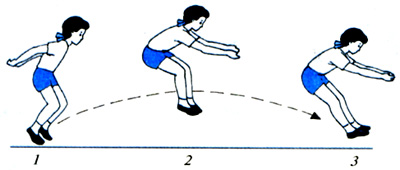 1 — отталкивание; 2 — полет; 3 —приземление№п/пЭтапы урокаДеятельность учителяДеятельность учащихсяФормирование УУДДозировкаВремя1Вводная часть1. Построение.-Класс, «Равняйсь!», «Смирно!». «По порядку рассчитайсь!». «Вольно!».Объяснение темы и задач урока. -«Равняйсь! Смирно! На первый-второй рассчитайсь!».Построение в 2 шеренги.. «В две шеренги стройсь! Раз-два-три! В одну шеренгу стройсь! Раз-два-три!».«На первый-третий рассчитайсь!» Построение в три шеренги. «В три шеренги стройсь! Раз-два-три! В одну шеренгу стройсь! Раз-два-три!».Активное взаимодействие с преподавателем.С помощью учителя определять задачи изучения данной темы.-5 мин2Основная частьСтроевые упражнения. «Нале-во!», «Напра-во!», «Кру-гом!», «Кру-гом!», «Напра-во!».За направляющим  налево в обход шагом марш!2.Ходьба- на носках, руки на поясе « Тянемся вверх, держим спину ровно».- на пятках, руки за голову «Спина ровная ».-на внешней стороне стопы, руки за спину «Спина ровная, не торопимся».3.Бег- в медленном темпе- приставными шагами правым, левым боком- с высоким поднимание бедра- с захлестыванием голени 4.Ходьба на восстановление дыхания. 1-4- Вдох (руки вверх) 5-8 - Выдох(руки вниз.«Направляющий на месте! Левой-левой! Раз-два-три! Класс, стой! Раз-два! Нале-во!».5. Перестроение.«На 6-4-2-на месте рассчитайсь!». «По расчету шагом марш! Раз-2-3-4-5-6!».6. ОРУ1) - Наклоны головы вперед, назад, вправо, влево.и.п. - стойка ноги врозь, руки на пояс. Упражнение вправо начи-най!2) – Повороты головы вправо, влевои.п. - стойка ноги врозь, руки на пояс. Упражнение вправо начи-най!3)- круговые вращения головой.и.п. - стойка ноги врозь, руки на пояс. Упражнение вправо начи-най!4)- вращение плечамии.п. - стойка ноги врозь, руки к плечам. Упражнение  начи-най!5) – вращения прямыми руками1-4 –вперед5-8- назади.п. - стойка ноги врозь. Упражнение начи-най!6)-вращение предплечьямии.п.- стойка ноги врозь, руки в стороны. Упражнение начи-най!7)- вращение кистямии.п.-стойка ноги врозь, руки в замок.Упражнение начи-най!8)- наклоны вперед, назад, влево, вправои.п.- стойка ноги врозь, руки на пояс. Колени не сгибаем. Упражнение начи-най!9) –наклон вперед до касания полаи.п- стойка ноги вместе. Упражнение начи-най!10)- упор присев-упор стоя-упор присев-и.п.И.п- стойка ноги вместе. Упражнение начи-най!11) – приседанияИ.п – стойка ноги врозь, руки на поясе. Упражнение начи-най!12) -прыжки.3 прыжка ноги вместе, 4-ый колени к груди. Упражнение начи-най!13) - вращение голеностопаи.п.- стойка ноги врозь, руки на пояс, правую ногу на носок. Упражнение начи-най!14)-восстановление дыханияи.п.- стойка ноги вместе, носки врозь, на раз — глубокий вдох, руки вверх, на 2 — выдох, руки вдоль тела.-Класс на свои места шагом марш!7. Знакомство с прыжком в длину с места.(см. картинку ниже )Техника прыжка с места делится на: - отталкивание;- полет;- приземлениеПоставить стопы параллельно друг к другу, отталкиваясь назад двумя ногами, приземление на две стопы, согнутые в коленном суставе, плечи вперед, взмах руками вперед.О.с.-ноги на ширине плеч, стопы параллельно. Полуприсед, руки отвести назад, подняться на ноги.Отталкивание производится обеими ногами до полного их выпрямления в коленных суставах, с одновременным выносом рук вперёд и вверх. В полёте ноги сгибаются в коленях и выносятся вперёд. Во время приземления выполняется приседание, руки выносятся вперёд и в стороны, обеспечивая таким образом, мягкое и устойчивое приземление.8. Прыжки в длину с места по команде учителя.9. Игра "Чей прыжок длиннее".Учащиеся, стоя в шеренгах, поочередно выполняют прыжок в длину с места. Самый длинный прыжок команды фиксируется. Выигрывает команда, чей результат лучше.Игра "Кузнечики"Команды стоят в 2 колонны. Первые в командах выполняют прыжок в длину с места. Вторые подходят к первым, становясь носками ног к пяткам первого, после чего первые уходят в конец колонны, а вторые выполняют прыжок, затем подходят 3 и т.д. Как прыжок выполнит последний учащийся, результат фиксируется флажками. Итоги подводятся по лучшему результату.Игра «Волк во рву»На игровой площадке проводятся две линии на расстоянии 1—1,5 м. Расстояние между ними — это ров, в котором находится водящие-волки. Волки может передвигаться только между этими линиями.Остальные играющие — «козочки» — по сигналу учителя перебегают с одной стороны площадки на другую, перепрыгивая через ров. В это время волки старается поймать козочек, коснувшись рукой. Игроки, которых коснулся волк, останавливаются и выбывают из игры.Вариант игры: Проводится соревнование между волками: кто больше за определенное число перебежек (4—5) поймает козочек, а также отмечаются козочки, ни разу не пойманные волками. (приложение 2)Выполняют общеразвивающие упражнения, соблюдая правила техники безопасности и и обращая внимание на рекомендации учителя.Проявлять дисциплинированность и упорство в достижении поставленных целейУмение применять  алгоритм, правило в самостоятельной деятельностиПриобретение новых технических действий прыжка в длинуХодьба и бег — по 1 кругу на каждый вид.ОРУ под счет по 2-4 раза на каждый вид.25 мин.3 мин4 мин5-8 мин3Заключительная часть“Построились в одну шеренгу!”Ребята, чему мы сегодня научились? Что оказалось трудным? Что было легко?Спасибо за урок! «Направо – раз, два!» « налево в обход– шагом марш!»Отвечают на вопросы.Организованно выходят из залаУчаствовать в диалоге, уметь с достаточной полнотой и точностью высказывать свои мысли.